附件毕业证书和学位证书参考样品图毕业证书：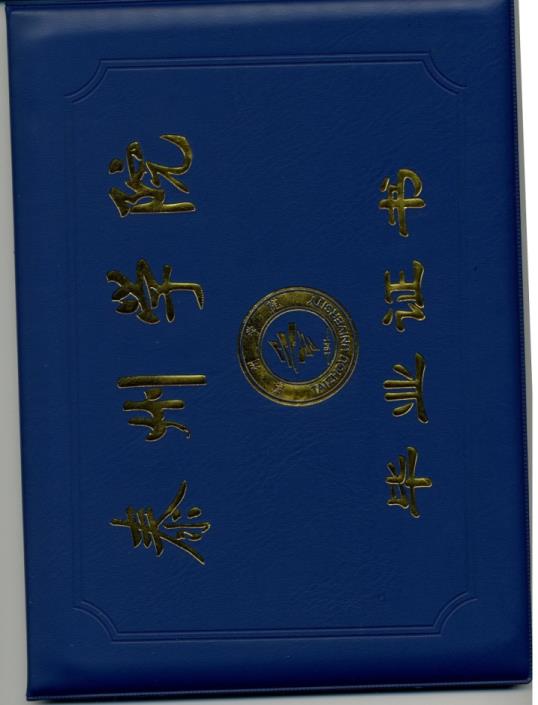 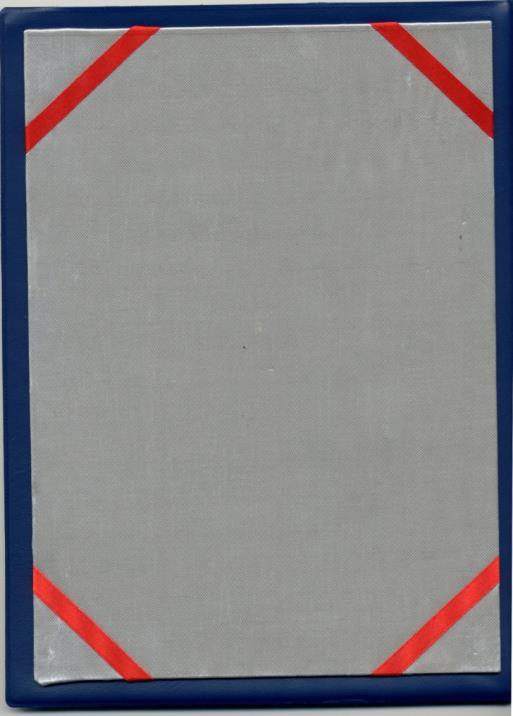 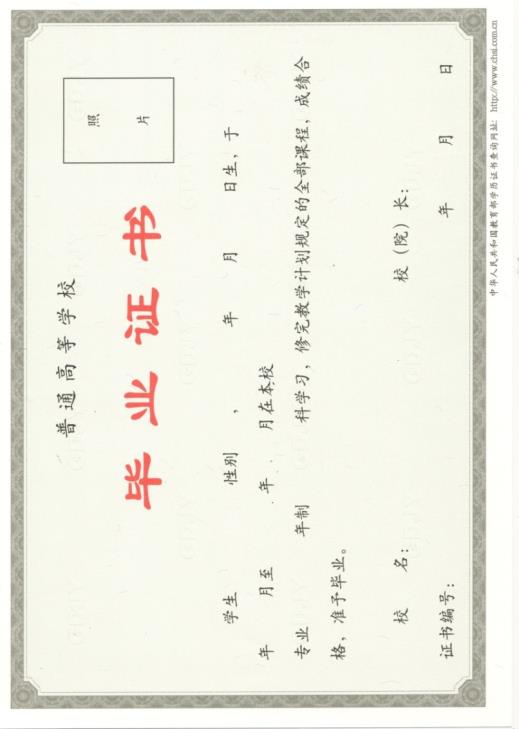 学位证：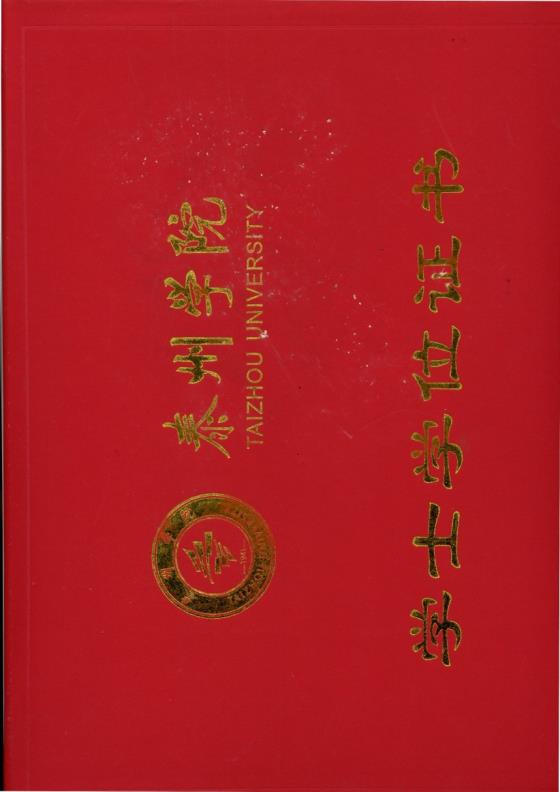 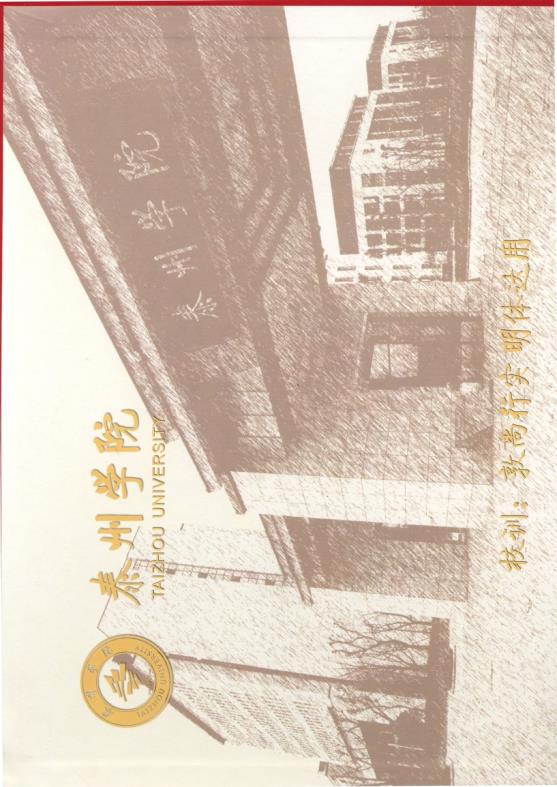 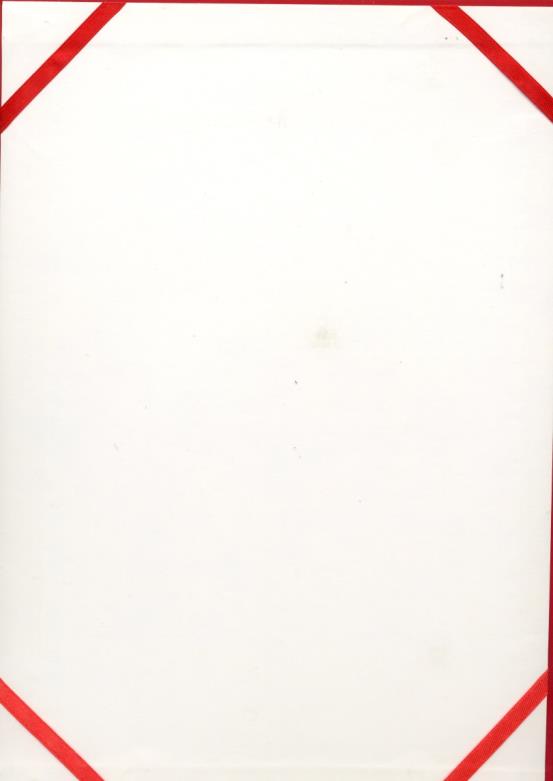 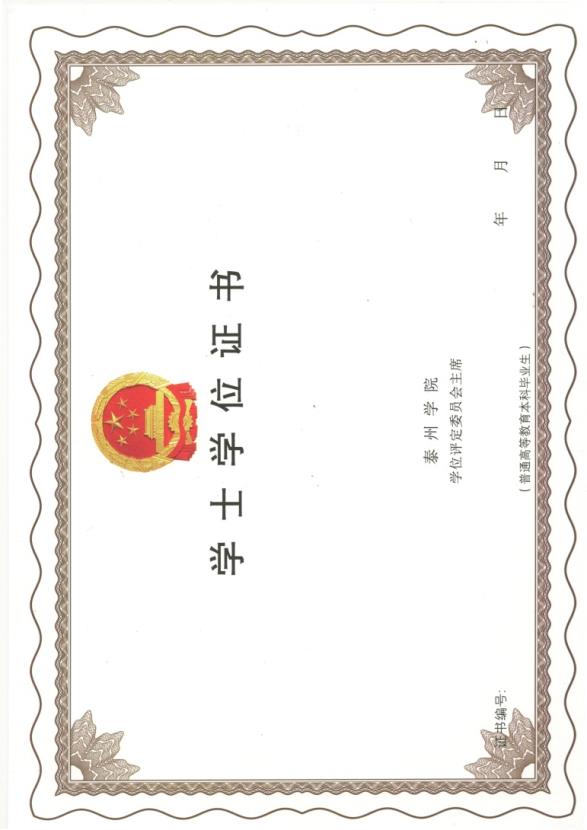 